____________________________________________________________________________________________РЕШЕНИЕ                                                                             ЧЕЧИМР Е Ш Е Н И ЕСемнадцатой сессии Совета депутатов муниципального образования          «Ябоганское сельское поселение» четвертого созыва11 октября 2021 год                      с.Ябоган                                    № 4- 72Об отмене решения сессии Совета депутатов Ябоганского сельского поселения от 12.04.2017г. № 3-77 «Об утверждении Положения о порядке формирования, ведения и обязательного опубликования перечня муниципального имущества свободного от прав третьих лиц (за исключением имущественных прав субъектов малого и среднего предпринимательства), предназначенного для предоставления во владение и пользование субъектам малого и среднего предпринимательства и организациям, образующим инфраструктуру поддержки субъектов малого и среднего предпринимательства»Заслушав и  обсудив информацию главы Ябоганского сельского поселения, на основании Протеста прокурора Усть-Канского района от 30.06.2021г. № 86-04-2021 на решение сессии Совета депутатов от 12.04.2017г. № 3-77 «Об утверждении Положения о порядке формирования, ведения и обязательного опубликования перечня муниципального имущества свободного от прав третьих лиц (за исключением имущественных прав субъектов малого и среднего предпринимательства), предназначенного для предоставления во владение и пользование субъектам малого и среднего предпринимательства и организациям, образующим инфраструктуру поддержки субъектов малого и среднего предпринимательства», Совет депутатов решил:Отменить решение сессии Совета депутатов муниципального образования «Ябоганское сельское поселение» от 12.04.2017г. № 3-77  «Об утверждении Положения о порядке формирования, ведения и обязательного опубликования перечня муниципального имущества свободного от прав третьих лиц (за исключением имущественных прав субъектов малого и среднего предпринимательства), предназначенного для предоставления во владение и пользование субъектам малого и среднего предпринимательства и организациям, образующим инфраструктуру поддержки субъектов малого и среднего предпринимательства» .Решение обнародовать и разместить на официальном сайте муниципального образования «Ябоганское сельское поселение».Решение вступает в силу со дня его официального обнародования.      Глава Ябоганского сельского поселения                                  К.П.Елтоков     Российская Федерация Республика Алтай         Совет  депутатов  муниципального                        образования Ябоганское  сельское поселение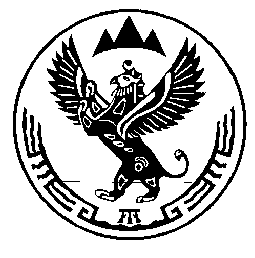 Россия ФедерациязыАлтай РеспубликаJабаган Jурттынмуниципал  тозомолининдепутаттарСоведи